OUB Camper Health History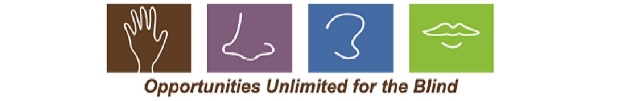 OUB holds all health information privately. Information is shared only with the Camp Director and Medical Officer except on a need-to-know basis to keep your child safe, healthy and secure.Documentation required to accompany this health form:	Copy of camper immunization record	Copy of insurance card Camper Information:Name:Address:Gender:		Age:		Birth Date:		Transgender?Authorized Adult Care Giver:Name:Address:Phone:			Work Ph:Email:Alternate Emergency Contact:Name:Address:Phone:			Work Ph:Email:Physician ContactFamily Physician’s Name:Phone #:Date of last physical exam by physician:Activities restricted due to physical reasons or order by physician:Health Record:Please enter c for current, p for past history next to each condition, or leave blank if not applicableConditions:	Ear infections		Bed Wetting			Frequent Colds	Sleep Walking		Sinusitis			Hypertension	Seizures/Epilepsy		Urinary Tract Inf.		Bronchitis	Bleeding Disorder		Fainting			Heart Defect	Constipation			Diabetes			Mononucleosis	Photophobic			Stomach Upsets		Athletes Foot	Other:						Diseases:	Mumps			Chicken Pox			Ger. Measles	Measles			Infectious Dis.		Whooping Cough	Other:						Allergies:	Asthma			Hay Fever			Poison Ivy	Bee Stings			Penicillin			Sulfa	Other:						Food Allergies:If camper has an allergy, please state the allergen, the amount of allergen that can cause a reaction, and explain type of reaction.Environmental Allergies:If camper has an allergy, please state the allergen and type of reaction:Does camper need to carry an EpiPen or asthma inhaler?Does camper have any special health or behavioral considerations? If Yes, explain.Operations or serious injuries (include dates):Disabilities or chronic or recurring illnesses:Has the camper been exposed to or have any current infectious diseases, such as Hepatitis A?Dietary modification or special diet:Insurance:Do you carry medical/hospital insurance?	YES		NOIf so indicate Carrier:Policy #:			Group #:	PLEASE SUPPLY A COPY OF CAMPER’S INSURANCE CARD WITH THIS FORMMedication:List any prescription drugs or nonprescription drugs and medications camper takes currently:Name					Dosage	FrequencyMedications must be in original pharmacy containers showing name of drug, dosage, frequency and doctor’s name. Please be aware that we need the original BOX for EYE DROPS with the pharmacy instructions. If you do not have the box with the proper label you must have written documentation from your physician in lieu of the label from the pharmacy. All prescription and over-the-counter medications will be stored and dispensed by the Medical Officer. NO MEDICATION CAN BE DISPENSED UNLESS IN THE ORGINAL PHARMACY CONTAINER WITH THE PROPER DOCUMENTATION FOR DOSAGE AND THE DOCTOR’S CONTACT INFORMATION IS PROVIDED. IF YOUR DOCTOR HAS CHANGED THE DOSAGE, YOU MUST PROVIDE WRITTEN DOCUMENTATION FROM THE PHYSICIAN FOR US TO DISPENSE MEDICATION CONTRARY TO THE INSTRUCTIONS ON THE CONTAINER.Permission To Treat Minors For Routine Treatment & Over-The-Counter MedicationsI hereby give permission for the OUB Camp Medical Officer to provide non-surgical, routine medical care for,Camper’s Name:This includes:Routine health careAdminister medications if necessary Order x-rays, routine tests, and treatments if necessaryRelease medical records necessary for insurance purposesProvide or arrange related transportationMedications may include but are not limited to:Tylenol or similar preparation for headaches or earachesPepto Bismol, Tums, Mylanta or generic preparation for upset stomachImmodium for diarrheaIbuprofen for sprains, strains, inflammation, menstrual crampsCalamine lotion or similar preparation for poison ivy/rashesBenadryl for severe itchingDosages will be administered according to directions on the container unless physician directs otherwise.Parent/ Guardian Signature				DateIf you have other information or concerns, please put them here:If there is a religious objection to consenting to receipt of emergency medical or surgical treatment, the Authorized Adult Care Giver shall submit a written statement to the effect that the camper is in good health and that the person signing assumes the health responsibility for the camper.To Enter Camp:State law prohibits a director from admitting a camper without a record of 1 dose of each of the following vaccinations:	Measles, Mumps, Rubella, Polio, DPT				DPT - diphtheria, tetanus, pertussis (Whooping Cough)				DT - Diphtheria, tetanus				Td - Tetanus, diphtheria (adult)Immunization Record (Please indicate most recent date for each):DPT							Measles					MUMPS						Chicken Pox (Varicella)			HIB (haemophilus influenza b)			TB test					Hepatitis B						Tetanus					If immunization is against your religious beliefs, you must sign the exemption form provided by the State of Michigan and present it to the Health Officer.If your child takes medication regularly, it must be given by the Medical Officer. Campers are not allowed to carry medication with them or keep it in their tent. Please send enough medication for the entire length of your child’s stay. The medication must be in the original pharmacy labeled containers showing the camper’s name, the name of the medication, the dosage, frequency, and the doctor’s name.In the event your child becomes ill and is not well enough to function in scheduled programs, or may be contagious to other campers, it is the responsibility of the parent/guardian to come to the camp and transport the camper home.This Section Must be Completed for AttendanceI submit that this information is true to the best of my knowledge and the camper herein described has permission to engage in all camp activities except as noted. I release and discharge Opportunities Unlimited for the Blind and its agents from any damages that may arise directly or indirectly from the camper’s participation in this camp.Camper or Minor ReleaseIn the event of an emergency and I cannot be reached, I give permission to the physician or hospital selected by the camp administration, to hospitalize, secure proper anesthesia, order injection, surgery, and do whatever else appears medically necessary.Name of Camper (print): 							Parent/ Guardian Signature				Date